Publicado en  el 11/08/2014 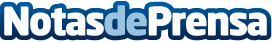 El presidente de la organización ferroviaria saudí visita el laboratorio tecnológico de Indra para el proyecto  del ave a La MecaEl presidente de la Saudi Railways Organization (SRO), Su Excelencia Mohammad Khalid Al-Suwaiket, ha visitado hoy en San Fernando de Henares (Madrid) el laboratorio tecnológico avanzado que Indra ha creado para la configuración y prueba de los sistemas de la línea de alta velocidad La Meca-Medina, en Arabia Saudí, que construye y explotará durante 12 años un consorcio español.Datos de contacto:INDRANota de prensa publicada en: https://www.notasdeprensa.es/el-presidente-de-la-organizacion-ferroviaria_1 Categorias: Innovación Tecnológica Construcción y Materiales http://www.notasdeprensa.es